     Monday 5th FebruaryDear Parents and Carers,Every school year the members of the School and Eco council work with their peers across the school to vote for several charities to which we can support throughout the school year. This year the children have decided to raise awareness and funds for:St Gabriel’s at Kings Hill Food Bank,The Royal British Legion Poppy Appeal,RSPCA at Leybourne,Marine Conversation TrustMake a Wish foundationWhilst we want to support these amazing charities, we are aware of the current economic crisis and we will aim to keep donation requests at low monetary cost.Is your pet a Superstar? 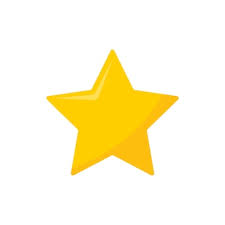 During the first week back after half term; Monday 19th February – Friday 23rd February the School and Eco Council’s will be supporting the RSPCA at Leybourne with a ‘Precious Pet Week’.To raise funds for this charity we would like the children to take part in helping us complete a ‘Pet Superstar Star’ display. We would like the children to bring in a drawn picture or photo of their pet with a brief caption to say why they are the best, along with a 50p donation which will go to the RSPCA.These pictures will then be displayed in pride of place in our school for everyone to see and learn why each pet is wonderful and as unique as their owners!If your child doesn’t have a pet, they could choose a family members pet or create their ‘dream’ pet. We have included an example of an entry below.In addition to this, the School and Eco Council Members will be holding a ‘Pet Food Donation’ at the front of the school every morning of our ‘Precious Pet Week’ and would therefore really appreciate donations of one or more of the following: 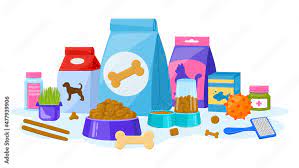 Dog food; wet or dryCat food; wet or dry Cat or dog treats Small Animal food (E.g., guinea pig nuggets)Old towels or beddingAll donations will be delivered to the RSPCA at Leybourne. If you have any questions about our ‘Precious Pet Week’ please do email myself or Mrs Chapman.sboulton@discovery.kent.sch.ukkchapman@discovery.kent.sch.ukThank you for your constant supportMrs Boulton and Mrs ChapmanAn example of the pet entry.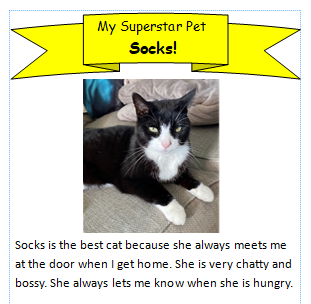 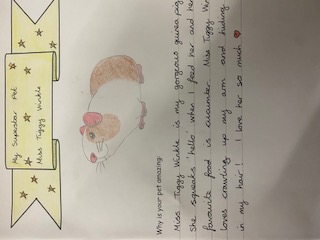 